В АКЦИИ принимают участие: санатории Кавказских минеральных вод:Ессентуки - «им.Анджиевского», «Виктория», «Надежда», «Целебный ключ» Железноводск – «Дубрава», «Здоровье», «им.Кирова», «им.Тельмана», «Эльбрус», «30-летия Победы», «Альянс»Кисловодск – «Димитрова», «Кирова», «Москва», «Нарзан», «Пикет»Пятигорск – «Лермонтова», «Родник», «Лесная поляна», «Искра»СОЧИ: АДЛЕРКУРОРТ,санаторий Металлург,Отель SEA Galaxy 4*Акция действует при бронировании и оплате с 15.10-05.12.2020Период путешествия с 15.10.2020-10.01.2021Количество покупок с кэшбэком по одной карте не ограниченоОплата должна осуществляться картой МИР, зарегистрированной в программе лояльностиРазмер кэшбэка – 20% от стоимости путевки, но не более 20 000 рублей.НОВОГОДНИЕ ПРАЗДНИКИ ВКЛЮЧИТЕЛЬНО!ПОДРОБНОСТИ по телефонам! С уважением,  Учреждение «Центр реализации путевок»тел.8(843)236-51-03, 238-17-60, 236-00-20, 236-45-49, kurort-center@mail.ruТАТАРСТАН РЕСПУБЛИКАСЫ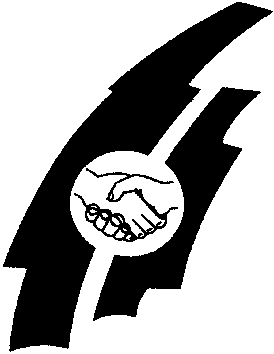 ПРОФСОЮЗЛАРУЧРЕЖДЕНИЕСЕ“Центр реализации путёвок и курортных услуг”г.Казань, ул.Муштари, 9 (центр города)УЧРЕЖДЕНИЕ ПРОФСОЮЗОВ РЕСПУБЛИКИ ТАТАРСТАН“Центр реализации путёвок и курортных услуг”г.Казань, ул.Муштари, 9 